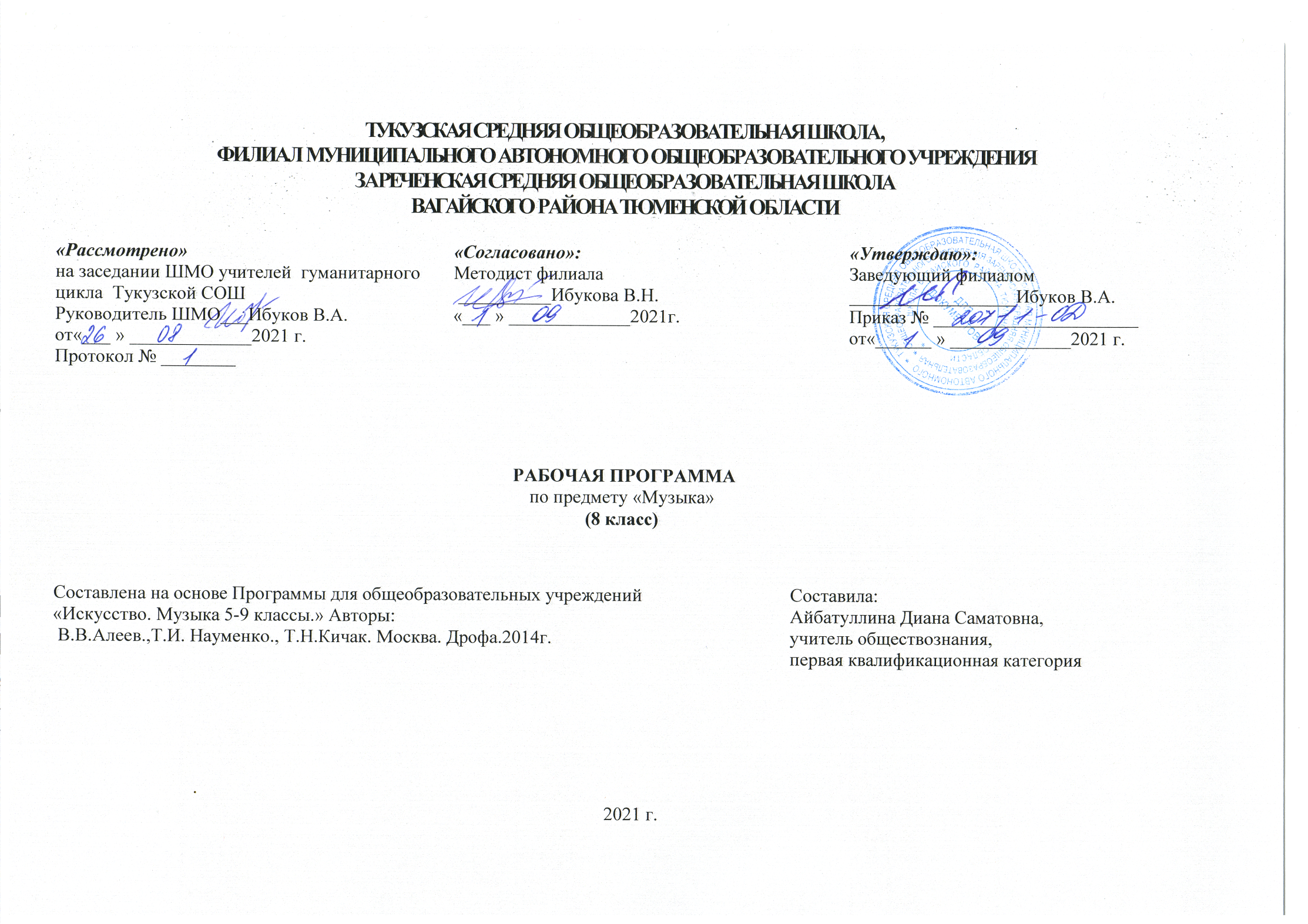 ТУКУЗСКАЯ СРЕДНЯЯ ОБЩЕОБРАЗОВАТЕЛЬНАЯ ШКОЛА, ФИЛИАЛ МУНИЦИПАЛЬНОГО АВТОНОМНОГО ОБЩЕОБРАЗОВАТЕЛЬНОГО УЧРЕЖДЕНИЯЗАРЕЧЕНСКАЯ СРЕДНЯЯ ОБЩЕОБРАЗОВАТЕЛЬНАЯ ШКОЛАВАГАЙСКОГО РАЙОНА ТЮМЕНСКОЙ ОБЛАСТИ РАБОЧАЯ ПРОГРАММАпо предмету «Музыка»(8 класс)1. Планируемые результаты освоения учебного предмета Личностные результаты отражаются в индивидуальных качественных свойствах учащихся, которые они должны приобрести в процессе освоения учебного предмета «Музыка»:чувство гордости за свою Родину, российский народ и историю России, осознание своей этнической и национальной принадлежности; знание культуры своего народа, своего края, основ культурного наследия народов России и человечества; усвоение традиционных ценностей многонационального российского общества;целостный, социально ориентированный взгляд на мир в его органичном единстве и разнообразии природы, народов, культур и религий;ответственное отношение к учению, готовность и способность к саморазвитию и самообразованию на основе мотивации к обучению и познанию;уважительное отношение к иному мнению, истории и культуре других народов; готовность и способность вести диалог с другими людьми и достигать в нем взаимопонимания; этические чувства доброжелательности и эмоционально-нравственной отзывчивости, понимание чувств других людей и сопереживание им;компетентность в решении моральных проблем на основе личностного выбора, осознанное и ответственное отношение к собственным поступкам;коммуникативная компетентность в общении и сотрудничестве со сверстниками, старшими и младшими в образовательной, общественно полезной, учебно-исследовательской, творческой и других видах деятельности;участие в общественной жизни школы в пределах возрастных компетенций с учетом региональных и этнокультурных особенностей;признание ценности жизни во всех ее проявлениях и необходимости ответственного, бережного отношения к окружающей среде;принятие ценности семейной жизни, уважительное и заботливое отношение к членам своей семьи;эстетические потребности, ценности и чувства, эстетическое сознание как результат освоения художественного наследия народов России и мира, творческой деятельности музыкально-эстетического характера.Метапредметные результаты характеризуют уровень сформированности универсальных учебных действий, проявляющихся в познавательной и практической деятельности учащихся:умение самостоятельно ставить новые учебные задачи на основе развития познавательных мотивов и интересов;умение самостоятельно планировать пути достижения целей, осознанно выбирать наиболее эффективные способы решения учебных и познавательных задач;умение анализировать собственную учебную деятельность, адекватно оценивать правильность или ошибочность выполнения учебной задачи и собственные возможности решения, вносить необходимые коррективы для достижения запланированных результатов;владение основами самоконтроля, самооценки, принятия решений и осуществления осознанного выбора в учебной и познавательной деятельности;умение определять понятия, обобщать, устанавливать аналогии, классифицировать, самостоятельно выбирать основания и критерии для классификации; умение устанавливать причинно-следственные связи; размышлять, рассуждать и делать выводы;смысловое чтение текстов различных стилей и жанров;умение создавать, применять и преобразовывать знаки и символы модели и схемы для решения учебных и познавательных задач;умение организовывать учебное сотрудничество и совместную деятельность с учителем и сверстниками: определять цели, распределять функции и роли участников, например в художественном проекте, взаимодействовать и работать в группе;формирование и развитие компетентности в области использования информационно-коммуникационных технологий; стремление к самостоятельному общению с искусством и художественному самообразованию.Предметные результаты обеспечивают успешное обучение на следующей ступени общего образования и отражают:сформированность основ музыкальной культуры школьника как неотъемлемой части его общей духовной культуры;сформированность потребности в общении с музыкой для дальнейшего духовно-нравственного развития, социализации, самообразования, организации содержательного культурного досуга на основе осознания роли музыки в жизни отдельного человека и общества, в развитии мировой культуры;развитие общих музыкальных способностей школьников (музыкальной памяти и слуха), а также образного и ассоциативного мышления, фантазии и творческого воображения, эмоционально-ценностного отношения к явлениям жизни и искусства на основе восприятия и анализа художественного образа;сформированность мотивационной направленности на продуктивную музыкально-творческую деятельность (слушание музыки, пение, инструментальное музицирование, драматизация музыкальных произведений, импровизация, музыкально-пластическое движение и др.);воспитание эстетического отношения к миру, критического восприятия музыкальной информации, развитие творческих способностей в многообразных видах музыкальной деятельности, связанной с театром, кино, литературой, живописью;расширение музыкального и общего культурного кругозора; воспитание музыкального вкуса, устойчивого интереса к музыке своего народа и других народов мира, классическому и современному музыкальному наследию;овладение основами музыкальной грамотности: способностью эмоционально воспринимать музыку как живое образное искусство во взаимосвязи с жизнью, со специальной терминологией и ключевыми понятиями музыкального искусства, элементарной нотной грамотой в рамках изучаемого курса;приобретение устойчивых навыков самостоятельной, целенаправленной и содержательной музыкально-учебной деятельности, включая информационно-коммуникационные технологии;сотрудничество в ходе реализации коллективных творческих проектов, решения различных музыкально-творческих задач.2.Содержание учебного предметаМузыка ≪старая≫ и ≪новая≫ (вместо введения).Настоящая музыка не бывает старой.Вечные темы в музыкеСказочно-мифологические темы:Искусство начинается с мифа.Мир сказочной мифологии: опера Н. Римского-Корсакова≪Снегурочка≫.Языческая Русь в ≪Весне священной≫ И. Стравинского.≪Благословляю вас, леса...≫.Вечные темы в музыке.Мир человеческих чувствОбразы радости в музыке.≪Мелодией одной звучат печаль и радость≫.≪Слезы людские, о слезы людские...≫Бессмертные звуки ≪Лунной≫ сонаты.Два пушкинских образа в музыке.Трагедия любви в музыке. П. Чайковский. ≪Ромео иДжульетта≫.Подвиг во имя свободы. Л. Бетховен. Мотивы пути и дороги в русском искусстве.В поисках истины и красоты:Мир духовной музыкиКолокольный звон на Руси.Рождественская звезда.О современности в музыке:Как мы понимаем современность.Вечные сюжеты.Философские образы XX векаДиалог Запада и Востока в творчестве отечественных сов-ременных композиторов.Новые области в музыке ХХ века (джазовая музыка).3.Тематическое планирование, в том числе с учетом рабочей программы воспитания с указанием количества часов, отводимых на освоение каждой темы.ПриложениеКалендарно-тематическое планирование«Рассмотрено» «Согласовано»:«Утверждаю»:на заседании ШМО учителей  гуманитарного цикла  Тукузской СОШ                                             Руководитель ШМО___Ибуков В.А.от«___ » _____________2021 г.Протокол № ________Методист филиала __________Ибукова В.Н.«___ » _____________2021г.Заведующий филиалом  __________________Ибуков В.А.Приказ № ______________________  от«______ » _____________2021 г.2021 г.№ урокаРаздел, темаКоличество часов «ТРАДИЦИЯ И СОВРЕМЕННОСТЬ В МУЗЫКЕ» «ТРАДИЦИЯ И СОВРЕМЕННОСТЬ В МУЗЫКЕ»1Музыка «старая» и «новая» 12Настоящая музыка не бывает «старой»1Сказочно- мифологические темы3Искусство начинается с мифа.14Мир сказочной мифологии. (РПВ) Просмотр музыкальных сказок15Волшебная красочность музыкальных сказок16Что такое музыкальность в живописи. 27Вечные темы в музыке.1Мир человеческих чувств8Образы радости в музыке. (РПВ) Урок мужества19≪Мелодией одной звучат печаль и радость≫210Бессмертные звуки ≪Лунной≫ сонаты.111Два пушкинских образа в музыке. 212Трагедия любви в музыке. П. Чайковский. ≪Ромео и Джульетта≫.113Подвиг во имя свободы. Л. Бетховен. 114Мотивы пути и дороги в русском искусстве. 1В поисках истины и красоты15Мир духовной музыки.116Колокольный звон на Руси.117Мир русской песни118Песня - верный спутник человека119Песни народов мира.  (РПВ) Песни поэтов, композиторов Тюменской области.1О современности в музыке20Как мы понимаем современность.Современные исполнители. Современная музыка.321Вечные сюжеты.122Философские образы XX века в музыке123Диалог Запада и Востока в творчестве отечественных современных композиторов.124Новые области в музыке ХХ века (джазовая музыка). 125Лирические страницы советской музыки. 126Диалог времен в музыке А. Шнитке.127О современности в музыке. (РПВ) Урок-концерт228Традиция и современность в музыке. 1Итого34№ урокаРаздел, темаКоличество часовПлан Факт «ТРАДИЦИЯ И СОВРЕМЕННОСТЬ В МУЗЫКЕ» «ТРАДИЦИЯ И СОВРЕМЕННОСТЬ В МУЗЫКЕ»1Музыка «старая» и «новая» 103.0910.092Настоящая музыка не бывает «старой»110.0917.09Сказочно- мифологические темы3Искусство начинается с мифа.117.0924.094Мир сказочной мифологии. (РПВ) Просмотр музыкальных сказок124.091.105Волшебная красочность музыкальных сказок101.1008.106Что такое музыкальность в живописи. 208.1015.1015.1022.107Вечные темы в музыке.122.1022.10Мир человеческих чувств8Образы радости в музыке. (РПВ) Урок мужества112.1112.119«Мелодией одной звучат печаль и радость»219.1126.1119.1126.1110Бессмертные звуки ≪Лунной≫ сонаты.103.1203.1211Два пушкинских образа в музыке. 210.1217.1210.1217.1212Трагедия любви в музыке. П. Чайковский. ≪Ромео и Джульетта≫.124.1222.1213Подвиг во имя свободы. Л. Бетховен. 114.0124.1214Мотивы пути и дороги в русском искусстве. 121.0114.01В поисках истины и красоты15Мир духовной музыки.128.0121.0116Колокольный звон на Руси.104.0228.0117Мир русской песни111.0218Песня - верный спутник человека118.0219Песни народов мира.  (РПВ) Песни поэтов, композиторов Тюменской области.125.02О современности в музыке20Как мы понимаем современность.Современные исполнители. Современная музыка.304.0311.0318.0321Вечные сюжеты.125.0322Философские образы XX века в музыке108.0423Диалог Запада и Востока в творчестве отечественных современных композиторов.115.0424Новые области в музыке ХХ века (джазовая музыка). 122.0425Лирические страницы советской музыки. 129.0426Диалог времен в музыке А. Шнитке.106.0527О современности в музыке. (РПВ) Урок-концерт213.0520.0528Традиция и современность в музыке. 127.05Итого34